COMMUNE DE XXXXBUDGET PARTICIPATIF : ANNEE 20XXGRILLE D’EVALUATION DES PROJETS RECEVABLES A DESTINATION DU COMITE DE SELECTIONCRITERES DE RECEVABILITE :Pour être sélectionné, le projet doit avoir 100% de Oui, aux questions posées ci-dessus.Voici la liste des projets sélectionnés et soumis au vote des citoyens en ligne ou sous format papier à l’administration communale du XXXX au XXXX dans la mesure où le montant des projets recevables dépasse le montant alloué par la commune.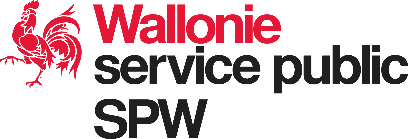 Projet de budget participatif dans le cadre d’une opération de développement ruralAnnexe 3 : Grille d’évaluationLe dossier a-t-il été déposé dans les délais ?   OUINONLe porteur de projet est-il valable comme visé à l’article 3 du règlement ?OUINONLe porteur de projet est une personne morale ; le PV prenant acte de la volonté de se porter candidat et désignant la personne de référence de l’instance décisionnelle est-il annexé au formulaire de candidature ?OULe porteur de projet est une association de fait ou un comité de citoyen ; le formulaire a-t-il été signé par au moins 5 citoyens domiciliés à des adresses différentes mais toutes au sein de la commune de XXXX et le représentant identifié ?OUINONLe projet respecte-t-il la localisation telle que prévue à l’article 4 du règlement ?	OUINONLe projet est-il d’intérêt général ?OUINONLe projet présente-t-il un caractère durable ?	OUINONLe projet précise-t-il le choix du type de projet selon l’article 10 du règlement ?OUINONLe budget du projet ne dépasse-t-il pas XX% du budget total investi annuellement par la Commune ? 	OUINONLe budget présente-t-il un caractère réaliste et suffisamment précis par rapport à la description des investissements ou des dépenses matérielles ?OUINONLe budget ne propose-t-il pas des dépenses de fonctionnement ?OUINONLe projet répond-il à au moins un des objectifs du PCDR repris ci-dessous ?Cochez les cases quand le projet répond à l’objectif :Objectif 1 : Intitulé de l’objectif 1Objectif 2 : Intitulé de l’objectif 2Objectif 3 : Intitulé de l’objectif 3OUINON